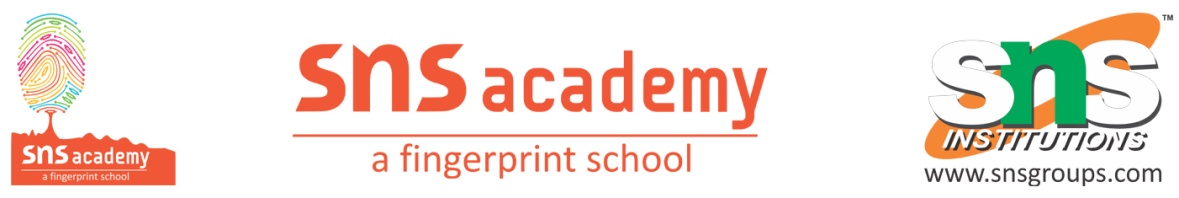 Grade – VIIMatch the Correct Pairs:    Element [protons]				Electronic Configuration1. Magnesium [p=12]				a)	2, 8, 32. Sulphur [p=16]					b)	2, 83. Neon [p=10]					c)	2, 8, 24. Calcium [p=20]					d)	2, 8, 65. Aluminium  [p=13]				e)	2, 8, 8, 2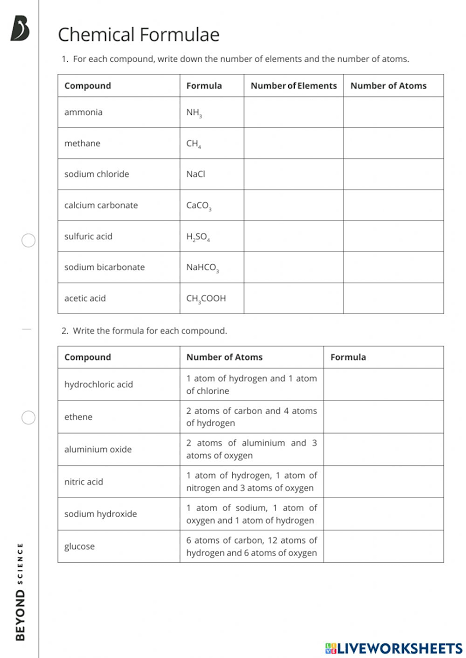 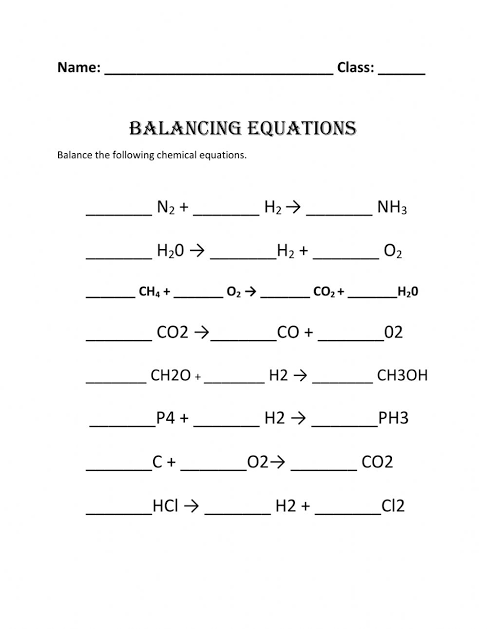 